Муниципальное бюджетноеОбщеобразовательное учреждение«Средняя общеобразовательная школа № 2 г. Алдан»МО «Алданский район»678900 Республика Саха (Якутия) г. Алдан, ул. 50 лет ВЛКСМ, 14Тел. (41145) 3-46-42, 3-52-10School2 aldan@bk.ru____________________________________________________________________________________________«Рассмотрено и рекомендовано                        «Утверждено»                                  к утверждению» методическим                        Протокол №_____ советом МБОУ СОШ №2                                    от «____»___________2014 года Протокол №______                                              ___________________________                                от «____»_____________2014 года                  Директор МБОУ СОШ №2                                                                                                                                              Оглоблина О.И.Рабочая программапо окружающему миру2 «Б» классСоставлена  на  основе  программыпо  ФГОС УМК «Школа России»Балашовой Ириной Александровной                                                                               г.  Алдан2014 – 2015  учебный  год  ОКРУЖАЮЩИЙ  МИР(Авторы:А.  А. Плешаков)Пояснительная запискак тематическому планированию по окружающему  миру.Рабочая программа по курсу  «Окружающий  мир»  для 2 класса разработана и составлена  на  основе  Федерального  государственного  образовательного  стандарта  начального  общего  образования,  Концепции  духовно – нравственного  развития  и  воспитания  личности  гражданина  России,  планируемых  результатов  начального  общего  образования  и на основе авторской программы  А.  А.  Плешакова  «Окружающий  мир» для общеобразовательной школы, являющейся составной частью системы учебников «Школа России»» (автор А.А.Плешаков).Логика изложения и содержание авторской программы полностью соответствует требованиям  Федерального компонента государственного образовательного стандарта начального общего образования.  В авторскую  программу не внесены изменения, так как она соответствует  Федеральному компоненту государственного образовательного стандарта начального общего образования.Данная рабочая программа составлена с учётом уровня подготовки и общего развития учащихся 2 Б   класса – класса возрастной нормы.Уровень программы базовый.Курс «Окружающий  мир» реализует   следующие цели:развитие умений наблюдать, анализировать, обобщать, характеризовать объекты окружающего мира, рассуждать, решать творческие задачи;освоение знаний об окружающем мире, единстве и различиях природного и социального; о человеке и его месте в природе и в обществе;воспитание позитивного эмоционально-ценностного отношения к окружающему миру; экологической и духовно-нравственной культуры, патриотических чувств; формирование потребности участвовать в творческой деятельности в природе и обществе, сохранять и укреплять здоровьеЗадачи:формирование уважительного отношения к семье, населённому пункту, региону, в котором проживают дети, к России, её природе и культуре, истории и современной жизни;осознание ребёнком ценности, целостности и многообразия окружающего мира, своего места в нём;формирование модели безопасного поведения в условиях повседневной жизни и в различных опасных и чрезвычайных ситуациях;формирование психологической культуры и компетенции для обеспечения эффективного и безопасного взаимодействия в социуме.Общие учебные умения, навыки и способы деятельностиВажную роль в обучении курсу  играет целенаправленная работа по развитию у младших школьников общих  учебных умений, навыков и способов деятельности:Интеллектуальных (обобщать, классифицировать, сравнивать и др.);Познавательных (учебно-познавательных мотивов, учебной самостоятельности и потребности в творческом самовыражении, а также умений принимать, сохранять, ставить новые цели в учебной деятельности и работать над их достижением);Организационных (организовать сотрудничество и планировать свою деятельность).Ценностные ориентиры содержания учебного предмета «Окружающий  мир»Природа как одна из важнейших основ здоровой и гармоничной жизни человека и общества.Культура как процесс и результат человеческой жизнедеятельности во всём многообразии её форм.Наука как часть культуры, отражающая человеческое стремление к истине, к познанию закономерностей окружающего мира природы и социума.Человечество как многообразие народов, культур, религий  в  Международном  сотрудничестве, как основа мира на Земле.Патриотизм как одно из проявлений духовной зрелости человека, выражающейся в любви к России, народу, малой родине, в осознанном желании служить Отечеству.Семья как основа духовно-нравственного развития и воспитания личности, залог преемственности культурно-ценностных традиций народов России от поколения к поколению и жизнеспособности российского общества.Труд и творчество как отличительные черты духовно и нравственно развитой личности.Здоровый образ жизни в единстве составляющих: здоровье физическое, психическое, духовно- и социально-нравственное.Нравственный выбор и ответственность человека в отношении к природе, историко-культурному наследию, к самому себе и окружающим людям.Место курса в учебном планеКурс рассчитан на 270 часов: в 1 классе — 66  ч (2  ч в неделю, 33 учебные недели), во 2—4 классах — по 68  ч (2ч в неделю, 34 учебные недели в каждом классе).Программа  курса  обеспечена учебно-методическим комплектом «Окружающий  мир»  Автора  А.  А.  Плешакова  для 1 – 4 классов (М. Просвещение).Данная линия учебников имеет гриф «Рекомендовано Министерством образования и науки  РФ»Окружающий мир как учебный предмет несёт в себе большой развивающий потенциал: у детей формируются предпосылки научного мировоззрения, их познавательные интересы и способности; создаются условия для самопознания и саморазвития ребёнка. Знания, формируемые в рамках данного учебного предмета, имеют глубокий личностный смысл и тесно связаны с практической жизнью младшего школьника.Само название  «Окружающий мир» свидетельствует об интегрированном подходе к изучению своей страны, своего края, включает сведения из таких областей знаний, как география, история, биология, экология, этнография и др. Сведения из указанных областей знаний рассматриваются во взаимосвязи. Идея «всё связано со всем» как бы цементирует разнообразные элементы содержания курса, значительно усиливая его воспитательный и развивающий потенциал. «Красной нитью» через всё содержание курса проходит тема гражданского образования школьников.В ходе изучения курса «Окружающий мир» происходит тройная  интеграция (курс «Окружающий  мир», курс «Культура  народов  Якутии»  и курс «Основы безопасности жизнедеятельности), которая реализуется науроках окружающего мира. Основным является курс «Окружающий  мир», на изучение остальных курсов отводится 10-15 минут от общего времени урока. Если темы курсов не просто близки, а полностью совпадают, то они изучаются в единстве на протяжении всего урока.Курс «Окружающий  мир»имеет экологическую направленность, которая определена особой актуальностью экологического образования в современных условиях.Учебный курс «Окружающий  мир» носит личностно-развивающий характер. Его цель – воспитание гуманного, творческого, социально активного человека, уважительно и бережно относящегося к среде своего обитания, к природному и культурному достоянию человечества.Приоритетной задачей курса является формирование в сознании ученика единого, целостно окрашенного образа мира как дома, своего собственного и общего для всех людей, для всего живого. На этой основе  у ребёнка происходит  становление современной экологически ориентированной картины мира, развивается чувство сопричастности к жизни природы и общества, формируются личные качества культурного человека – доброта, терпимость, ответственность.К числу важнейших задач курса относятся также воспитание любви к своему городу (селу), к своей Родине, формирование опыта экологически и этически обоснованного поведения в природной и социальной среде, развитие интереса к познанию самого себя и окружающего мира, осуществление подготовки к изучению естественно-научных и обществоведческих дисциплин в основной школе.При этом средствами учебного предмета целенаправленно создаются условия для развития у учащихся познавательных процессов (развитие мышления, внимания, памяти, воображения), речи, эмоциональной сферы, творческих способностей, формирование учебной деятельности.Содержание курса охватывает весьма широкий круг вопросов: от элементарных правил личной гигиены до знаний о нашей планете, о странах и народах мира. При этом человек, природа и общество рассматриваются в их неразрывном, органическом единстве.В курсе 2 класса выделяется несколько содержательных линий. Первую из них составляет ознакомление с природой. Программой для 2 класса предусмотрено формирование важнейших природоведческих понятий: природа, неживая природа, живая природа, дикорастущие и культурные растения, дикие и домашние животные и др. Важное место в курсе занимает знакомство с конкретными природными объектами (воздух, вода, различные виды растений и животных). Дети учатся распознавать растения и животных своей местности, комнатныерастения, обитателей живого уголка, наиболее распространённые породы собак и т.д. Вместе с тем целенаправленно и последовательно раскрываются доступные пониманию учащихся экологические зависимости, осознание которых необходимо для развития у учащихся современного экологического мышления. Большое внимание в курсе уделяется воспитанию гуманного отношения к живому, чувства милосердия, норм поведения в природной среде, следование которым составляет основу экологической культуры личности.В качестве другой содержательной линии курса выделяется знакомство с жизнью общества на примере своего города или села. Учащиеся получают элементарные представления об экономике, о простейших производственных процессах и соответствующих профессиях людей, о культуре и образовании. При этом раскрываются важнейшие взаимосвязи между природой и хозяйством, между различными отраслями экономики, воспитывается уважение к честному, добросовестному труду в любой сфережизни.Следующая содержательная линия включает вопросы, связанные со здоровьем и безопасной жизнедеятельностью ребёнка, и нацелена на формирование соответствующих умений и навыков. Наряду с овладением правилами гигиены предусмотрено обучение умению ориентироваться в ситуациях, которые могут представлять опасность: на улице и дороге, на воде, в быту, при контактах с незнакомыми людьми и т.д. Важной содержательной линией курса является обучение умению общаться с другими людьми – детьми и взрослыми, освоение азбуки вежливости и элементарных правил поведения среди других людей – в семье, в гостях, в школе, в общественных местах.Ещё одна содержательная линия связана с обучением учащихся простейшим способам ориентирования на местности и формированием первоначальных географических представлений: о родной стране, её столице и других городах, о разных странах мира и нашей планете в целом. При этом начинается освоение элементарных приёмов чтения карты, которое будет продолжено в последующих классах. Изучение этих вопросов способствует развитию пространственных представлений детей, их воображения, помогает воспитывать любовь к Родине, к Земле как общему дому всего человечества.Перечисленные аспекты содержания выделены в программе в качестве отдельных тем: «Природа», «Жизнь города и села», «Здоровье и безопасность», «Общение», «Путешествия».   Курс краеведения «Культура  народов  Якутии» является неотъемлемой составляющей образовательного компонента «Окружающий мир». Его изучение на первоначальном этапе обучения является особенно актуальным. Начальная школа – важнейший период для выработки правильного миропонимания и высоконравственного отношения к истории родного края, своего народа. Курс краеведения «Культура  народов  Якутии» является одним из средств воспитания гражданственности, патриотизма, формирования у учащихся личной ответственности за сохранение природных богатств края, их приумножения.Главная цель курса – формирование у учащихся целостных представлений об окружающей природе, социальной среде родного края и месте человека в ней, воспитание любви к родной природе на основе познания её ценности, формирование у школьников личной ответственности за сохранность природных богатств своего  края.В соответствии с поставленной целью определяются конкретные задачи курса:дать знания о природных богатствах края, быте, традициях коренных народов, их культуре, хозяйственной деятельности, рассматривая их в неразрывном  органическом единстве;развивать наблюдательность, речь, общий кругозор школьников, экологическую культуру, обогащать нравственно-эстетический и познавательный опыт ребёнка;формировать образное представление о прошлом и настоящем республики, воспитывать любовь и уважение к своей малой родине.Содержание и методика преподавания курса направлены на развитие личности младшего школьника с учётом психологических особенностей детей данного возрастного периода. Ученик становится субъектом учебной деятельности, исследователем, открывающим для себя новые знания.Курс «Основы безопасности жизнедеятельности» предназначен для формирования у учащихся сознательного и ответственного отношения к вопросам личной безопасности и безопасности окружающих, приобретения основополагающих знаний и умений распознавать и оценивать опасные ситуации и вредные факторы среды обитания человека, определять способы защиты от них, а также ликвидировать негативные последствия и оказывать само- и взаимопомощь. Главное здесь – научить детей избегать необоснованного риска, замечать опасности и предотвращать их проявление, а если беда случилась, не растеряться и действовать быстро и грамотно.Программа учитывает психологические и физиологические особенности учащихся, поэтому в начальной школе изучаются в основном правила дорожного движения, правила поведения на воде, безопасности в помещении и окружающей среде, а также основы медицинских знаний и охрана здоровья детей.Исходя из вышеизложенного, можно сделать вывод, что содержание, цели и задачи всех трех  интегрированных курсов тесно взаимосвязаны и представляют собой единое целое, поэтому их изучение реализуется в одном курсе «Окружающий мир».Особое значение при реализации программы имеют новые для практики начальной школы виды деятельности учащихся, к которым относятся: 1) распознавание природных объектов с помощью специально разработанного для начальной школы атласа-определителя; 2) моделирование экологических связей с помощью графических и динамических схем (моделей); 3) эколого-этическая деятельность, включающая анализ собственного отношения к миру природы и поведения в нём, оценку поступков других людей, выработку соответствующих норм и правил, которая осуществляется с помощью специально разработанной книги для чтения по экологической этике.Содержание изучаемого курса(68  часов)Где мы живём? (4 часа)Где мы живём. Наш «адрес» в мире: планета -   Земля, страна - Россия, название нашего города, что мы называем родным краем (район, область). Флаг, герб, гимн России.Что нас окружает. Солнце, воздух. Вода, растения. Животные- всё это окружающая нас природа. Разнообразные вещи, машины, дома - это то, что сделано и построено руками людей. Наше отношение к окружающему.Проверочная  работа.Природа (20час)Неживая и живая природа, связь между ними. Солнце- источник света и тепла для всего живого. Явления природы. Температура и термометр. Что такое погода.Звёздное небо. Созвездия, представления о зодиакальных созвездиях.Горные породы и минералы. Гранит и его состав. Как люди используют богатства земных кладовых.Воздух и вода, их значение для растений, животных, человека. Загрязнение воздуха и воды, защита воздуха и воды от загрязнения.Какие бывают растения: деревья, кустарники, травы; их существенные признаки. Дикорастущие и культурные растения. Комнатные растения.Какие бывают животные: насекомые, рыбы, птицы, звери; их существенные признаки, уход за ними. Дикие и домашние животные. Сезонные изменения в природе(осенние явления).   Кошки и собаки различных пород. Уход   за домашними питомцами. Животные живого уголка.Экологические связи между растениями и животными: растения - пища и укрытие для животных; животные – распространители плодов и семян растений.   Отрицательное влияние людей на растения и животных(сбор букетов, обламывание ветвей,  вырубка лесов, вылов красивых насекомых.Неумеренная охота и рыбная ловля, разорение птичьих гнёзд и муравейников.)Охрана растений и животных своего края.Красная книга России: знакомство с отдельными растениями, животными . Меры их охраны. Правила поведения в природе.Экскурсия: наблюдение  за осенними   изменениями   в природе.Практическая работа: знакомство с устройством термометра, измерение температуры воздуха, воды, тела человека; знакомство с горными породами и минералами; сравнительное исследование деревьев, кустарников и трав, знакомство с представителями дикорастущих и культурных растений, отработка приёмов ухода за комнатными растениями Тест.Жизнь города и села (10 часов)Город, где мы живём: основные особенности, доступные сведения из истории. Наш дом: городской, сельский. Соблюдение чистоты, порядка на лестничной площадке, в подъезде, во дворе. Домашний адрес.Что такое экономика. Промышленность. Сельское хозяйство, строительство. Транспорт, торговля - составные части экономики, их взаимосвязь. Деньги. Первоначальное представление об отдельных производственных процессах.Промышленные предприятия города. Строительство в городе.Какой бывает транспорт: наземный, водный, подземный, воздушный; пассажирский, грузовой, специальный. Пассажирский транспорт города.Магазины   города..Культура и образование нашего края: музеи, театры, школы. Памятники культуры ,   их охрана.Профессии людей, занятых на производстве. Труд писателя, учёного, артиста, учителя, других деятелей культуры и образования.Сезонные изменения в природе: зимние явления. Экологические связи в зимнем лесу.Экскурсии: наблюдение за  зимними  изменениями  в природе; знакомство с достопримечательностями города.Тест.Здоровье и безопасность (9 часов)Строение тела человека. Здоровье человека - его важнейшее богатство. Режим дня. Правила личной гигиены.Наиболее распространённые заболевания, их предупреждение и лечение.Поликлиника, больница и другие учреждения здравоохранения. Специальности врачей (терапевт, стоматолог, отоларинголог)Правила безопасного поведения на улицах и дорогах.Меры безопасности в домашних условиях ( при обращении с бытовой техникой, острыми предметами).Противопожарная безопасность. Правила безопасного поведения на воде.Съедобные и несъедобные грибы и ягоды. Жалящие насекомые. Ориентация в опасных ситуациях при контакте с людьми.Правила экологической безопасности: не купаться в загрязнённых водоёмах, не стоять возле автомобиля с работающем двигателем,   не собирать ягоды и грибы возле шоссе.Практическая   работа: Отработка правил перехода улицы.Проверочная  работа.Общение (7часов)Труд и отдых в семье. Внимательные и заботливые отношениями между членами семьи. Имена и отчества родителей.Школьные товарищи, друзья, совместная учёба, игры, отдых. Взаимоотношения мальчиков и девочек.Правила вежливости (дома, в школе, на улице). Этикет телефонного разговора. Приём гостей и поведение в гостях. Как вести себя за столом..Культура поведения в общественных местах (в магазине, кинотеатре, транспорте)Практическая работа: Отработка основных правил этикета.Тест.Путешествия (18 часов)Горизонт. Линия горизонта. Основные стороны горизонта, их определение по компасу.Формы земной поверхности: равнины и горы, холмы, овраги. Разнообразие водоёмов: река, озеро, море. Части реки (исток, устье, приток).Сезонные изменения в природе: весенние и летние явления. Бережное отношение к природе весной и летомИзображение нашей страны на карте. Как читать карту. Москва - столица России. Московский Кремль и другие достопримечательности.Знакомство с другими городами нашей страны.Карта мира, материки, океаны. Страны и народы мира. Земля - общий  дом всех людей.Экскурсия: наблюдение за  весенними  изменениями  в  природе.Наблюдение  за  летними  изменениями  в  природе.Практическая работа:  определение сторон горизонта по компасу, освоение основных приёмов чтения карты.Творческий  отчет.Перечень разделов и тем	Контроль уровня обученности по курсу  «Окружающий  мир»  во 2  классе(из методического письма МО РФ «Контроль и оценка результатов обучения в начальной школе (№ 1561/14-15 от 19.11.1998г)Контроль за уровнем достижений обучающихся по окружающему миру производится в форме устного опроса, а также в форме письменных работ:самостоятельная работа с самопроверкой в классе при введении нового знания;обучающая самостоятельная работа, в которой выявляются и устраняются пробелы в знаниях;тест;проверочная контрольная работа - текущий контроль;переводная и итоговая контрольная работа - итоговый контроль.При письменной проверке знаний по окружающему миру используются  такие контрольные работы, которые не требуют полного обязательного письменного ответа, что связано с недостаточными возможностями письменной речи обучающихся. Целесообразно поэтому тестовые задания типа: поиск ошибки, выбор ответов, продолжение или исправление высказывания.Оценка «5» ставится ученику, если он осознанно и логично излагает учебный материал, используя свои наблюдения в природе, устанавливает связи между объектами и явлениями природы (в пределах программы), правильно выполняет практические работы и дает полные ответы на поставленные вопросы.Оценка «4» ставится  ученику, если его ответ в основном соответствует требованиям, установленным для оценки «5», но ученик допускает отдельные неточности в изложении фактического материала, в использовании отдельных практических работ. Все эти недочеты ученик легко исправляет сам при указании на них учителем.Оценка «3» ставится ученику, если он усвоил основное содержание учебного материала, но допускает фактические ошибки, не умеет использовать результаты своих наблюдений  в природе, затрудняется устанавливать предусмотренные программой связи между объектамии явлениями природы, в выполнении практических работ, но может исправить перечисленные недочеты с помощью учителя.Оценка «2» ставится ученику, если он обнаруживает незнание большей части программного материала, не справляется с выполнением практических работ даже с помощью учителя.Примечание: оценку «2» я не ставлю, а даю возможность ученику выучить материал и выполнить работу на положительную оценку, т.е. подхожу индивидуально к оцениванию результатов учебной деятельности обучаемых.Оценка тестовВыполненная работа оценивается отметками «зачет» или «незачет». Считается, что ученик обнаружил достаточную базовую подготовку, если он дал не менее 75% правильных ответов.«Высокий уровень» - все предложенные задания выполнены правильно;«Средний уровень» - есть задания с незначительными погрешностями;«Низкий уровень»   - выполнены отдельные задания.Оценивание тестовых работ может проводиться по следующей схеме:Каждое верно выполненное задание уровня А оценивается в 1 балл, уровня  В - в 2 балла, уровня С - в 3 балла. Оценка «5» - 11 – 14  баллов..Оценка «4» - 8 – 11  баллов.Оценка «3» - 6 – 8  баллов.Оценка «2» - 0 – 6  баллов.Характеристика словесной оценки (оценочное суждение)Словесная оценка есть краткая характеристика результатов учебного труда школьника. Эта форма оценочного суждения позволяет раскрыть перед учеником динамику результатов его учебной деятельности, проанализировать его возможности и прилежание. Особенностью словесной оценки являются её содержательность, анализ работы школьника, чёткая фиксация  успешных результатов и раскрытие причин неудач. Причём эти причины не должны касаться личностных характеристик обучаемого.Оценочное суждение сопровождает любую отметку в качестве заключения по существу работы, раскрывающего как положительные, так и отрицательные её стороны, а также пути устранения недочётов и ошибок.Итоговая оценка знаний, умений и навыковПри выставлении итоговой оценки учитывается как уровень теоретических знаний ученика, так и овладение им практическими умениями и навыками. Однако ученику не может быть выставлена положительная итоговая оценка по окружающему миру, если все или большинство его текущих обучающих и контрольных работ, а также итоговая контрольная работа оценены как неудовлетворительные, хотя его устные ответы оценивались положительно.Контрольно – измерительные материалы 1. Контрольно – измерительные  материалы.  Окружающий  мир:  2 класс / сост.  И.  Ф.  Яценко. – М.:  Вако,  2010.2. Беденко  М.  В.,  Савельев  А.  Н.  Окружающий  мир:  Суперувлекательные  тексты,  блицтесты:  2  класс. – М.: 5  за  знания,  2008.Тема:  «Природа»Урок:  «Явления  природы».    Одно  из  самых  красивых  в  мире  природных  явлений – полярное  сияние.  Его  можно  видеть  на  Крайнем  Севере.  Это  переливы  света  в  верхних  слоях  атмосферы.  Обычно  полярные  сияния  голубовато-белые,  и  только  иногда  можно  наблюдать   многоцветные  сияния.  Кстати,  возможно,  скоро  полярные  сияния  будут  вызывать  искусственно.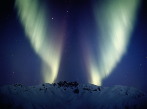 Выбери  правильный  ответСейчас  полярное  сияние  -  это…Искусственное  явление  	             Природное  явление  	Где  можно  наблюдать  полярное  сияниеВ  умеренных  широтах   	На  Крайнем  Севере   	Относится  ли  полярное  сияние  к  стихийным  бедствиямДа	  Нет  	__________________________________________________________________Тема:  «Природа»Урок:  «Явления  природы».   Существуют  грозные  и  опасные  природные  явления.  Например,  извержение  вулкана  или  землетрясение.  Если  землетрясение  произошло  в  океане,  образуется  огромная  волна  -  цунами.  В  открытом  море  она  не  опасна.  Но  когда  приближается  к  берегу,  ее  высота  достигает  30  метров.  С  огромной  силой  цунами  налетает  на  берег,  сметая  все  на  своем  пути.  Цунами  по – японски  значит  «волна,  которая  заливает  бухту».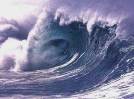 Выбери  правильный  ответОтносится  ли  цунами  к  стихийным  бедствиям?Да                          Нет	Опасно  ли  цунами  для  кораблей  в  открытом  море?Да                          Нет	Что  вызывает  цунами?Извержение  вулкана	Сильный  ветер                          Морские  теченияТема:  «Природа»Урок:  «Неживая  и  живая  природа»   Чтобы  ориентироваться  в  разговоре  с  людьми,  Робик  составил  альбом  с  разными  картинками.  Каждому  разделу  он  дал  названия:  «Живая  природа»,  «Неживая  природа».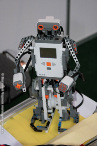 Выбери  правильный  ответПодчеркни  ошибки  Робика  из  альбома  «Живая  природа».Они  растут:	деревья,  дома,  грибы.Они  движутся:	автомобили,  звери,  рыбы.Они  идут:	часы,  люди,  дождь.Они  размножаются:	семена  растений,  звери,  фотографии.Тема:  «Природа»Урок:  «Как  измеряют  температуру?»   При  низких  температурах  обычные  предметы  ведут  себя  необычным  образом.  Резина  становится  хрупкой.  Обычный  резиновый  мячик  от  удара  разбивается  вдребезги  словно  стеклянный.  Углекислый  газ,  который  содержится  в  воздухе,  превращается  в  лед.  Обычная  вода,  превратившись  в  лед,  разрывает  самые  прочные  трубы  и  разрушает  скалы.  Жить  при  таких  низких  температурах  очень  неуютно.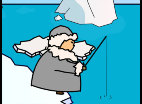 Выбери  правильный  ответЧто  происходит  с  резиновым  мячиком  на  сильном  морозе?Он  становится  белым	      Он  становится  хрупким                             Он  становится  мягкимМожет  ли  газ  превратиться  в  лед?Да                                           НетМожет  ли  лед  разрушить  камень?Да                                           НетТема:  «Природа»Урок:  «Что  такое  погода?»   Погода  -  самое  капризное  явление  на  свете.  Она  бывает  плохой,  хорошей,  теплой,  холодной…   В  природе  все  связано.  Ветры  с  океана  приносят  дожди  в  сухие  степи,  за  тысячи  километров  от  моря.  Воздух  из  жаркой  Африки  добирается  даже  до  заснеженной  тундры!  Когда  теплый  воздух  встречается  с  холодным,  они  начинают  бороться.  Эта  борьба  называется  атмосферным  фронтом.  От  того,  где  находится  атмосферный  фронт,  зависит  погода.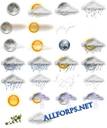 Выбери  правильный  ответКак  называется  состояние  атмосферы  в  данном  месте,  в  данноевремя?	Погода                                      ПриродаКак  называется  место  встречи  теплого  и  холодного  воздуха?	Буря                                Шторм                               ФронтПопадает  ли  влага  океанов  в  сухие  степи?	Да                                  Нет	Тема:  «Природа»Урок:  «Что  такое  погода?»   Люди  умели  предсказывать  погоду  давным – давно.  Предсказывали  ее  по  приметам.  Солнце  садится  в  тучи – жди  дождя.  Красный  закат – к  ветру.  Кошка  свернулась  клубком – к  похолоданию.  Кузнечики  стрекочут – день  будет  погожим.  Неужели  кошка  и  кузнечики  такие  умные,  что  знают  погоду  заранее?  Дело  не  в  уме.  Просто  все  живые  существа  зависят  от  погоды.  Когда  она  меняется,  животные  это  чувствуют  и  ведут себя  по – другому.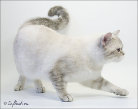 Выбери  правильный  ответМогут  ли  животные  предсказывать  погоду?Да                                      НетКак  наши  далекие  предки  узнавали  о  погоде  на  завтра?С  помощью  телевизора                             С  помощью  приметС  помощью  ИнтернетаКакая  примета  предсказывает  ветреную  погоду?Красный  закат                                   Стрекот  кузнечиковСолнце  садится  в  тучиТема:  «Природа»Урок:  «В  гости  к  осени»    Осенью  часть  птиц  отправляется  в  теплые  края.  Ласточки,  стрижи  летят  днем.  Кукушки,  крапивники  совершают  перелеты  по  ночам.  Утки  и  гуси  путешествуют  и  днем,   и  ночью.  Долгое  время  ученых  занимал  вопрос:  как  перелетные  птицы  находят  дорогу?  Оказывается  перелетные  птицы  ориентируются  с  помощью  зрения,  ведь  их  глаза  видят  магнитное  поле  Земли.  То  ест  глаза  птиц  действуют  как  компас.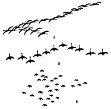 Выбери  правильный  ответКакие  птицы  улетают  первымиТе,  которые  питались  зерномТе,  которые  питались  насекомымиТе,  которые  питались  ягодамиКто  из  птиц  делает  запасы  на  зиму?Сыч                           Сойка                       СиницаС  помощью  чего  ориентируются  перелетные  птицы?Глаз                           Ушей                       КрыльевТема:  «Природа»Урок:  «В  гости  к  осени»   Осенью  солнце  поднимается  не  так  высоко  как  летом.  День  становится  короче,  холодает.  Происходят  изменения  в  живой   природе.  Некоторые  птицы  улетают  на  юг.  Част  животных  впадает  в  спячку.  Да  и  жизнь  всех  остальных  меняется.  Мыши,  белки,  хомяки  большую  часть  времени  проводят  в  норах  и  гнездах.  Они  еще  летом  запасли  корм.  Заяц  и  лиса  обзавелись  теплыми  шубками.  Кабан  и  барсук  накопили  толстый  слой  жира.  Он  их  греет   еще  лучше.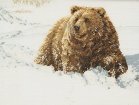 Выбери  правильный  ответКакие  животные  не  делают  запасы  на  зиму?Белка                       Заяц                        ХомякКакие  животные  осенью  впадают  в  спячку?Волк                         Лиса                       МедведьКогда  день  длиннее?Зимой                         ЛетомТема:  «Природа»Урок:  «Звездное  небо»	  Светящаяся  полоса,  пересекающая  все  звездное  небо,  -  это  наша  Галактика.  Состоит  он  из  огромного  числа  звезд.  Особенно  яркие  звезды  в  созвездии  Стрельца.  Здесь  находится  центр  нашей  звездной  системы.  Одна  из  греческих  легенд  рассказывает,  что  эта  полоса  -  пролитое  богиней  Герой  по  небу  молоко.  Отсюда  и  название  нашей  Галактики  -  Млечный  Путь.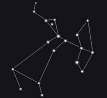 Выбери  правильный  ответКак  называется  наша  ГалактикаМлечный  Путь                   Солнечная  система              Большая  МедведицаЧья  легенда  дала  название  нашей  Галактике?Греков                                    Арабов                                      НемцевМного  ли  звезд  в  нашей  Галактике?Да                                    НетТема:  «Природа»Урок:  «Заглянем  в  кладовые  Земли»    К  особой  группе  минералов  можно  отнести  драгоценные  камни.  Среди  них  самым  известным  является  алмаз.  Большие  алмазы  имеют  собственные  имена.  Самый  крупный  алмаз  нашли  100  лет  назад  в  Южной  Африке.  Назвали  его  Куллинан.  Он  весил  больше  полкилограмма.  Алмаз  подарили  английскому  королю.  Король  удивленно  сказал:  «Если  бы  я  его  нашёл,  то  подумал  бы,  что  это  кусок  стекла,  и  выбросил».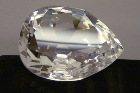 Выбери  правильный  ответКак  называется  самый  большой  из  найденных  алмазовСансиКуллинан                             ШахКоролю  какой  страны  подарили  Куллинан?Германии                          России                                 АнглииГде  нашли  самый  крупный  алмаз?В  Южной  Африке                        В  России                        В  АнглииТема:  «Природа»Урок:  «Воздух  и  вода»   Наша  Земля  окружена  воздушной  оболочкой.  Мы  живем  на  самом  дне  воздушного  океана.  В  этом  океане  плавают  облака  и  воздушные  шары.  И  весь  воздух,  который  у  нас  над  головой,  давит  на  нас.  Мы  это  давление  обычно  не  замечаем,  потому  что  внутри  нашего  тела  давление  такое  же.  Измеряют  давление  атмосферы  барометром.  Впервые  идею  его  создания  предложил  Галилей.  Осуществили  ее  его  знаменитые  ученики  Торричелли  и  Вивиани.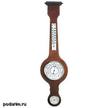 Выбери  правильный  ответКакой  прибор  используется  для  измерения  давления?Термометр                         Барометр                           АрифмометрЧеловек  постоянно  ощущает  атмосферное  давление?Да                                 НетКто  предложил  создать  барометр?Галилей                                  Торричелли                          ВивианиТема:  «Природа»Урок:  «Растения  и  животные»   Серёжа  с  папой  и  собакой  Рыжиком  часто  ходят  на  рыбалку.  Они  прекрасно  проводят  время,  да  ещё  и  с  уловом  возвращаются.  Вот  только  комары  их  донимают.  Рыжику  хорошо  -  у  него  шерсть  густая  и  лохматая.  Только  в  нос  может  вонзиться  комар.  А  Серёжа  и  папа  приходят  домой  все  искусанные.  Решил  Робик  помочь  друзьям.  Он  уничтожил  всех  комаров  в  этой  местности.  Но  к  большому  огорчению  Серёжи,  рыба  в  пруду  исчезла.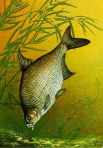 Напиши  правильный  ответПочему  по  твоему  мнению  исчезла  рыба?________________________________________________________________________________________________________________________________________________________________________________________________________________________________________________________________________________________________________________________________________________________________________Тема:  «Природа»Урок:  «Растения  и  животные»    С  осиной  на  Руси  связаны  мрачные  поверья.  Рассказывают,  что  на  ней  повесился  Иуда.  С  тех  пор  ее  листья  дрожат  даже  без  ветра.  Древесина  осины  очень  мягкая  и  непрочная.  Поэтому  наши  предки  использовали  ее  «для  битья  баклуш»  -  заготовок  для  ложек.  Такая  работа  считалась  самой  легкой.  Сейчас  из  осины  делают  в  основном  спички.  Спичке  прочность  не  очень  нужна,  а  легкость  в  обработке  полезна.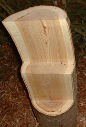 Выбери  правильный  ответКакая  древесина  у  осины?Твёрдая                                           МягкаяЧто  означает  «бить  баклуши»Тяжело  трудиться                                           Ничего  не  делатьДелать  очень  легкую  работуПользовалась  ли  осина  почетом  на  Руси?Да                            НетТема:  «Природа»Урок:  «Растения  и  животные»   Домашними  могут  быть  не  только  звери  и  птицы.  Более  3  тысяч  лет  назад  в  Китае  приручили  насекомых.  Это  были  бабочки  тутового  шелкопряда.  Из  нитей,  которые  прядут  гусеницы  этих  насекомых,  делали  прекрасные  ткани  -  шёлк.  Он  ценился  на  вес  золота,  а  в  Европе  даже  дороже.  В  то  время  вывозить  шелкопрядов  из  Китая  было  запрещено  под  страхом  смерти.  Шелкопряды  так  давно  живут  с  человеком,  что  даже  разучились  летать.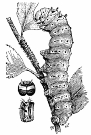 Выбери  правильный  ответГде  приручили  тутового  шелкопряда?В  Канаде                               В  Китае                                В  ИталииМожет  ли  выжить  в  природе  тутовый  шелкопрядДа                               НетКто  дает  ткацкое  сырьё?Бабочки                                   Куколки                                ГусеницыТема:  «Природа»Урок:  «Культурные  растения»   Иностранцев  всегда  удивляло,  как  много  хлеба  едят  русские.  И  хлеб  этот  совсем  не  такой,  к  какому  они  привыкли.  Чёрный  ржаной  хлеб  -  отличительная  черта  русского  стола.  Из  всех  хлебных  растений  лучше  всех  переносит  холода  и  быстрее  созревает  рожь.  Поэтому  ее  в  России  сеют  больше,  чем  пшеницы.  Из  пшеницы  делали  в  основном  лакомство  -  калачи,  а  из  ржи  -  хлеб.  «Чёрный  хлебушек  -  калачу  дедушка»,  -  говорит  русская  пословица.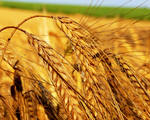 Выбери  правильный  ответИз  какой  муки  делают  чёрный  хлеб?Из  пшеничной                       Из  ржаной                     Из  овсянойИз  какой  муки  делают  калачи?Из  пшеничной                       Из  ржаной                     Из  овсянойКакая  зерновая  культура  лучше  всех  переносит  холод?Рожь                               Пшеница                              РисТема:  «Природа»Урок:  «Культурные  растения»   Роза  -  царица  цветов.  С  незапамятных  времен  она  была  объектом  поклонения  и  восхищения.  У  многих  народов  существуют  легенды  о  розе.  И  каждая  по-своему  объясняла  ее  происхождение.  Розе  приписывали  множество  чудесных  свойств.  Она  будто  бы  могла  возвращать  молодость  и  красоту.  В  Древней  Индии  роза  пользовалась  таким  почетом,  что  тот,  кто  приносил  розу  царю,  мог  просить  у  него  всё,  что  ни  пожелает.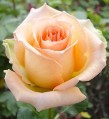 Выбери  правильный  ответКакое  растение  считается  царицей  цветов?Роза                                       Ромашка                                 ХризантемаЧто  ценят  люди  в  розе?Цветок                                   ШипыСуществуют  ли  легенды  о  розе?Да                                 НетТема:  «Природа»Урок:  «Дикорастущие  растения»   Один  из  первых  весенних  цветков  -  ландыш.  Его  цветки  похожи  на  серебристые  маленькие  кувшинчики.  Ландыш  обладает  нежным  ароматом.  По  древнерусской  легенде,  появился  ландыш  из  слез  царевны,  которая  полюбила  юношу,  а  он  отдал  свое  сердце  другой.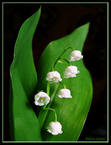    Красивый  цветок  ландыш,  но  сейчас  он  из-за  этого  страдает.  Всё  реже  его  удается  встретить  в  лесу.  Поэтому  серебристый  цветок  нуждается  в  охране.Выбери  правильный  ответЛандыш  -  цветок  …Весенний                          Осенний                            ЛетнийИз  чего,  по  легенде,  выросли  ландышиИз  пальцев                      Из  волос                          Из  слезОбладают  ли  ландыши  запахомДа                          НетТема:  «Природа»Урок:  «Комнатные  растения»   Лет  800  назад  в  Европе  начали  выращивать  растения,  привезенные  из  дальних  стран.  Короли  старались  перещеголять  друг  друга  по  количеству  заморских  растений.  Все  эти  растения  были  теплолюбивые.  Для  них  приходилось  строить  специальные  помещения.  Правда,  сначала  разводили  растения,  которые  шли  в  пищу,  например,  апельсины.  По-французски  апельсин  -  «оранж»,  поэтому  помещения  стали  называть  оранжереями.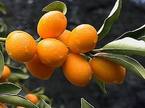 Выбери  правильный  ответИз  какого  языка  пришло  название  теплицы?Из  испанского             Из  английского              Из  французскогоРосли  ли  апельсины  в  Европе?Да                         НетСуществуют  ли  оранжереи  сейчас?Да                         НетРезультаты изучения курса  «Окружающий  мир»Личностными  результатами  изучения  курса  «Окружающий  мир»  являются:формирование основ российской гражданской идентичности, чувства гордости за свою Родину, российский народ и историю России, осознание своей этнической и национальной принадлежности; формирование ценностей многонационального российского общества; становление гуманистических и демократических ценностных ориентации;формирование целостного, социально ориентированного взгляда на мир в его органичном единстве и разнообразии природы, народов, культур и религий;формирование уважительного отношения к иному мнению, истории и культуре других народов;овладение начальными навыками адаптации в динамично изменяющемся и развивающемся мире;принятие и освоение социальной роли обучающегося, развитие мотивов учебной деятельности и формирование личностного смысла учения;развитие самостоятельности и личной ответственности за свои поступки, в том числе в информационной деятельности, на основе представлений о нравственных нормах, социальной справедливости и свободе;формирование эстетических потребностей, ценностей и чувств;развитие этических чувств, доброжелательности и эмоционально-нравственной отзывчивости, понимания и сопереживания чувствам других людей;развитие навыков сотрудничества со взрослыми и сверстниками в разных социальных ситуациях, умения не создавать конфликтов и находить выходы из спорных ситуаций;формирование установки на безопасный, здоровый образ жизни, наличие мотивации к творческому труду, работе на результат, бережному отношению к материальным и духовным ценностям.Метапредметными    результатами  изучения  курса  «Окружающий  мир»  являются:овладение способностью принимать и сохранять цели и задачи учебной деятельности, поиска средств её осуществления;освоение способов решения проблем творческого и поискового характера;формирование умения планировать, контролировать и оценивать учебные действия в соответствии с поставленной задачей и условиями её реализации; определять наиболее эффективные способы достижения результата;формирование умения понимать причины успеха/неуспеха учебной деятельности и способности конструктивно действовать даже в ситуациях неуспеха;освоение начальных форм познавательной и личностной рефлексии; использование знаково-символических средств представления информации для создания моделей изучаемых объектов и процессов, схем решения учебных и практических задач;активное использование речевых средств и средств информационных и коммуникационных технологий (ИКТ) для решения коммуникативных и познавательных задач;использование различных способов поиска (в справочных источниках и открытом учебном информационном пространстве сети Интернет), сбора, обработки, анализа, организации, передачи и интерпретации информации в соответствии с коммуникативными и познавательными задачами и технологиями учебного предмета «Окружающий мир»;овладение логическими действиями сравнения, анализа, синтеза, обобщения, классификации по родовидовым признакам, установления аналогий и причинно-следственных связей, построения рассуждений, отнесения к известным понятиям;готовность слушать собеседника и вести диалог; готовность признавать возможность существования различных точек зрения и права каждого иметь свою; излагать своё мнение и аргументировать свою точку зрения и оценку событий;определение общей цели и путей её достижения; умение договариваться о распределении функций и ролей в совместной деятельности; осуществлять взаимный контроль в совместной деятельности, адекватно оценивать собственное поведение и поведение окружающих;овладение начальными сведениями о сущности и особенностях объектов, процессов и явлений действительности (природных, социальных, культурных, технических и др.) в соответствии с содержанием учебного предмета «Окружающий мир»; овладение базовыми предметными и межпредметными понятиями, отражающими существенные связи и отношения между объектами и процессами;умение работать в материальной и информационной среде начального общего образования (в том числе с учебными моделями) в соответствии с содержанием учебного предмета «Окружающий мир».Предметными   результатами  изучения  курса  «Окружающий  мир»  являются:понимание особой роли России в мировой истории, воспитание чувства гордости за национальные свершения, открытия, победы;сформированность уважительного отношения к России, родному краю, своей семье, истории, культуре, природе нашей страны, её современной жизни;осознание целостности окружающего мира, освоение основ экологической грамотности, элементарных правил нравственного поведения в мире природы и людей, норм здоровьесберегающего поведения в природной и социальной среде;освоение доступных способов изучения природы и общества (наблюдение, запись, измерение, опыт, сравнение, классификация и др. с получением информации из семейных архивов, от окружающих людей, в открытом информационном пространстве);развитие навыков устанавливать и выявлять причинно-следственные связи в окружающем мире.№ п/пНазвание разделаКол – во  час.ЭкскурсииПрактические  работыГде мы живём?4	Природа.20Осенние  изменения  в  природе.Измерение  температуры  воздуха,  воды,  тела  человека.Уход  за  комнатными  растениями.Жизнь города и села.10Зимние  изменения  в  природе.Достопримечательности  города.Здоровье и безопасность.9Отработка  правил  перехода  улицы.Общение.7Отработка  основных  правил  этикета.Путешествия18Весенние  изменения  в  природе.Летние  изменения  в  природе.Определение  сторон  горизонта  по  компасу.Основные  приемы  чтения  карты.